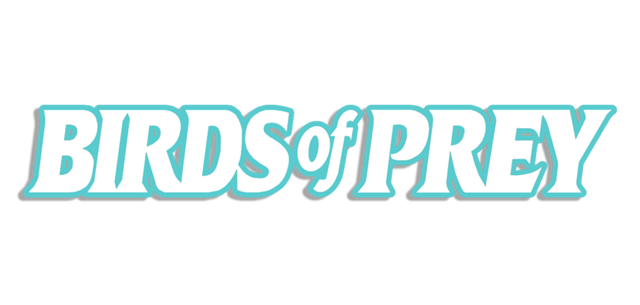 Birds Of Prey [Volume 1]Issues:		127Date:		January 1999 - April 2009Collected editions:Black Canary/Oracle: Birds Of PreyBlack Canary/Oracle: Birds Of Prey #1;			(One-shot, 1996);Black Canary/Oracle: Birds Of Prey: Manhunt #1-4;		(Mini-series, 1996);Black Canary/Oracle: Birds Of Prey: Revolution #1;		(One-shot, 1997);Showcase '96 #3.Birds Of Prey: Old Friends, New EnemiesBlack Canary/Oracle: Birds Of Prey: Wolves #1;		(One-shot, 1997)Black Canary/Batgirl: Birds Of Prey #1;			(One-shot, 1998)Birds Of Prey (Vol. 1) #1-6.Nightwing: The Hunt for Oracle			(#20-21);Birds Of Prey: Of Like Minds			(#56-61);Birds Of Prey: Sensei and Student			(#62-68);Birds Of Prey: Between Dark and Dawn		(#69-75);Birds Of Prey: The Battle Within			(#76-85);Birds Of Prey: Perfect Pitch			(#86-90, 92-95);Birds Of Prey: Blood and Circuits			(#96-103);Birds Of Prey: Dead of Winter			(#104-108);Birds Of Prey: Club Kids				(#109-112, 118);Birds Of Prey: Metropolis or Dust			(#113-117);Birds Of Prey: Platinum Flats			(#119-124);Oracle: The Cure					(#126-127, Oracle: The Cure #1-3).#27 has been collected in: Batman: Officer Down.#39-40 have been collected in:Batman: Bruce Wayne: Murderer? [OLD edition];Batman: Bruce Wayne: Murderer? [NEW edition];#41 & #43 have been collected in:Batman: Bruce Wayne: Fugitive, Vol. 1. 			[OLD edition];Batman: Bruce Wayne: Murderer 				[NEW edition].NOTE: The following issues of Birds Of Prey (Vol. 1) have not been collected:#7-19;#22-26;#28-38;#42;#44-55;#91;#125.This run also includes:Girlfrenzy! Birds Of Prey: The Ravens #1 (1998);A 2-issue limited series (2003):Birds Of Prey: Batgirl/Catwoman;Birds Of Prey: Catwoman/Oracle.Birds Of Prey: Secret Files & Origins (2003).2015 reprintsIn 2015, DC published the first trade paperback of a new series collecting Birds Of Prey (Vol. 1).Birds Of Prey, Vol. 1Black Canary/Oracle: Birds Of Prey #1, Birds Of Prey: Manhunt #1-4, Birds Of Prey: Revolution #1, Birds Of Prey: Wolves #1, Black Canary/Batgirl: Birds Of Prey #1, Showcase '96 #3.…Birds Of Prey [Volume 2]Issues:	 	15Date:		July 2010 - October 2011Collected editions: Birds Of Prey: Endrun			(#1-6);Birds Of Prey: The Death Of Oracle		(#7-13).NOTE: #14-15 have not been collected.Birds Of Prey [Volume 3]Part of The New 52.